Publicado en  el 16/01/2017 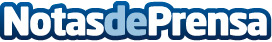 El Ministerio de Hacienda ha publicado las formas en las que autónomos y Pymes podrán aplazar el pago del IVA Los distintos mecanismos para el aplazamiento del pago dependen de los importes de cada una de las empresas que lo soliciten Datos de contacto:Nota de prensa publicada en: https://www.notasdeprensa.es/el-ministerio-de-hacienda-ha-publicado-las Categorias: Recursos humanos http://www.notasdeprensa.es